KALLELSEFÖRENINGSSTÄMMAMedlemmarna i HSB Brf Engelsmannen kallas till ordinarie föreningsstämma.	Tid:	onsdag 30 maj kl. 19.00	Plats:	BlackebergsskolanDAGORDNINGVal av stämmoordförande Anmälan av stämmoordförandens val av protokollförareGodkännande av röstlängdFastställande av dagordningenVal av två personer att jämte stämmoordföranden justera protokollet samt val av rösträknareFråga om kallelse behörigen skettStyrelsens årsredovisningRevisorernas berättelseBeslut om fastställande av resultaträkningen och balansräkningenBeslut i anledning av föreningens vinst eller förlust enligt den fastställda balansräkningenBeslut i fråga om ansvarsfrihet för styrelseledamöterna  Fråga om arvoden för styrelseledamöter och revisorer för mandatperioden till nästa ordinarie stämma samt principer för andra ekonomiska ersättningar för styrelseledamöterVal av styrelseledamöter och suppleanterVal av revisor/er och suppleantVal av valberedningErforderligt val av representation i HSBÖvriga i kallelsen anmälda ärendenVälkommen!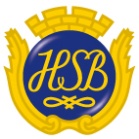   HSB Brf Engelsmannen2012-05-10